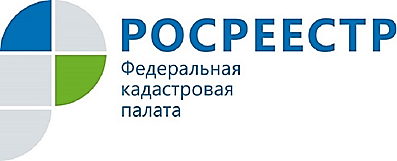 Проверить квартиру «на чистоту» и обезопасить себя помогут сведения ЕГРНПокупка квартиры всегда является крупным и серьёзным событием, но на практике зафиксировано немало случаев, когда права новых собственников могут быть поставлены под сомнение.  Самыми распространенными из них являются: отсутствие согласия одного из супругов на продажу жилья; нарушение продавцом порядка оформления недвижимости в собственность; участником сделки со стороны продавца является несовершеннолетний при отсутствии согласия на это органов опеки;  неправильное оформление продавцом приватизации квартиры; продажа квартиры, полученной по наследству, а после оформления покупки появление неизвестных ранее наследников; продажа квартиры по поддельным документам.Один из способов оградить себя от мошенничества на рынке недвижимости – обратиться с полным пакетом документов к нотариусу. Нотариус отвечает за чистоту сделки и несет ответственность за результаты своей деятельности. Второй способ – получить сведения из Единого государственного реестра недвижимости (ЕГРН).  Подтверждением факта существования объекта недвижимости и наличия зарегистрированных прав на него является информация, полученная с помощью электронного ресурса "Справочная информация по объектам недвижимости в режиме online". Необходимо сформировать запрос, заполнив предложенную электронную форму. Для просмотра доступна общая информация – это кадастровый номер, статус объекта, этаж, площадь, кадастровая стоимость, адрес, тип объекта недвижимости, форма собственности. В случае, если данной информации недостаточно, можно заказать конкретный тип выписки ЕГРН с интересующей информацией. Размер платы за предоставление сведений ЕГРН, варьируется в зависимости от типа заявителя и способа предоставления сведений: в виде бумажного документа - от 300 руб. для физических лиц и от 950 руб. – для юридических лиц; в электронном виде – от 150 руб. для физических лиц и от 400 руб. – для юридических лиц.    Сведения ЕГРН можно заказать в офисах Кадастровой палаты по Курской области, офисах МФЦ и через портал Росреестра https://rosreestr.ru/. Информацию о ходе оказания услуги можно получить посредством сервиса  «Проверка исполнения запроса (заявления)». 